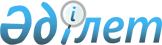 Об утверждении Правил рассмотрения изменений в условия договора банковского займаПостановление Правления Агентства Республики Казахстан по регулированию и развитию финансового рынка от 16 июля 2021 года № 84. Зарегистрировано в Министерстве юстиции Республики Казахстан 21 июля 2021 года № 23619.
      Примечание ИЗПИ!
      Порядок введения настоящего постановления см. пункт 4.
      В соответствии с пунктом 1-2 статьи 36 Закона Республики Казахстан "О банках и банковской деятельности в Республике Казахстан" Правление Агентства Республики Казахстан по регулированию и развитию финансового рынка ПОСТАНОВЛЯЕТ:
      1. Утвердить прилагаемые Правила рассмотрения изменений в условия договора банковского займа.
       2. Департаменту защиты прав потребителей финансовых услуг в установленном законодательством Республики Казахстан порядке обеспечить:
      1) совместно с Юридическим департаментом государственную регистрацию настоящего постановления в Министерстве юстиции Республики Казахстан;
      2) размещение настоящего постановления на официальном интернет-ресурсе Агентства Республики Казахстан по регулированию и развитию финансового рынка после его официального опубликования;
      3) в течение десяти рабочих дней после государственной регистрации настоящего постановления представление в Юридический департамент сведений об исполнении мероприятия, предусмотренного подпунктом 2) настоящего пункта.
      3. Контроль за исполнением настоящего постановления возложить на курирующего заместителя Председателя Агентства Республики Казахстан по регулированию и развитию финансового рынка.
      4. Настоящее постановление подлежит официальному опубликованию и вводится в действие с 1 октября 2021 года. Правила рассмотрения изменений в условия договора банковского займа Глава 1. Общие положения
      1. Настоящие Правила рассмотрения изменений в условия договора банковского займа (далее – Правила) разработаны в соответствии с пунктом 1-2 статьи 36 Закона Республики Казахстан "О банках и банковской деятельности в Республике Казахстан" (далее – Закон о банках), подпунктом 4) пункта 1 статьи 9 Закона Республики Казахстан "О государственном регулировании, контроле и надзоре финансового рынка и финансовых организаций" и определяют порядок рассмотрения банками второго уровня и организациями, осуществляющими отдельные виды банковских операций, заявлений заемщиков – физических лиц о внесении изменений в условия договоров банковского займа.
      В Правилах используются следующие понятия и сокращения:
      1) банк – банк второго уровня, организация, осуществляющая отдельные виды банковских операций, имеющая лицензию на осуществление банковских заемных операций;
      2) задолженность - сумма долга по банковскому займу, включая суммы остатка основного долга, начисленное, но не уплаченное вознаграждение, комиссии, неустойку (штрафы, пени) и иные платежи, предусмотренные договором банковского займа, заключенным с заемщиком;
      3) заемщик - физическое лицо, заключившее с банком договор банковского займа. Глава 2. Порядок рассмотрения заявления о внесении изменений в условия договора банковского займа
      2. Заявление о внесении изменений в условия договора банковского займа подается заемщиком в банк, выдавший заем, (далее - заявление) в соответствии с пунктом 1-1 статьи 36 Закона о банках.
      По истечении срока, указанного в пункте 1-1 статьи 36 Закона о банках, заявление подается при отсутствии вступившего в законную силу судебного акта, исполнительной надписи о взыскании задолженности по договору банковского займа, мирового соглашения или соглашения об урегулировании спора (конфликта) в порядке медиации, заключенного для урегулирования задолженности по договору банковского займа либо для исполнения судебного акта о взыскании задолженности по договору банковского займа, а также в случае, если право (требование) по договору банковского займа не было уступлено банком третьему лицу.
      Рассмотрение банком заявления осуществляется без установления к заемщику требования единовременного погашения просроченной задолженности по договору банковского займа, либо ее части.
      Заемщик вправе по согласованию с банком самостоятельно погасить просроченную задолженность по договору банковского займа, либо ее часть до рассмотрения банком заявления.
      Сноска. Пункт 2 - в редакции постановления Правления Агентства РК по регулированию и развитию финансового рынка от 29.01.2024 № 5 (вводится в действие по истечении шестидесяти календарных дней после дня первого официального опубликования настоящего постановления).


      3. Заявление заемщика подлежит обязательному приему, регистрации, учету и рассмотрению банком.
      4. При представлении заемщиком неполных сведений и документов банк запрашивает их.
      Заемщик предоставляет запрашиваемые документы в течение 5 (пяти) рабочих дней.
      Непредставление запрашиваемых документов в указанный срок является основанием для оставления заявления заемщика без рассмотрения, о чем банком направляется соответствующее уведомление.
      5. Банк при рассмотрении вопроса о внесении изменений в условия договора банковского займа при расчете платежеспособности заемщика руководствуется требованиями постановления Правления Национального Банка Республики Казахстан от 25 декабря 2013 года № 292 "О введении ограничений на проведение отдельных видов банковских и других операций финансовыми организациями" (зарегистрировано в Реестре государственной регистрации нормативных правовых актов под № 77379).
      6. Банк в течение 15 (пятнадцати) календарных дней после дня получения заявления заемщика рассматривает предложенные изменения в условия договора банковского займа и в письменной форме либо способом, предусмотренным договором банковского займа, сообщает заемщику о (об):
      1) согласии с предложенными изменениями в условия договора банковского займа;
      2) своих предложениях по изменению условий договора банковского займа;
      3) отказе в изменении условий договора банковского займа с указанием мотивированного обоснования причин такого отказа по форме согласно приложению 1 к Правилам.
      Внесение изменений в условия договора банковского займа осуществляется на условиях, обеспечивающих снижение долговой нагрузки заемщика с учетом его социального и финансового положения при документальном подтверждении заемщиком обстоятельств, повлекших неисполнение обязательств по текущим условиям договора банковского займа.
      При принятии банком и заемщиком решения о согласии с изменениями в условия договора банковского займа, порядок и сроки внесения изменений в условия договора банковского займа определяются внутренним документом банка, при этом срок внесения таких изменений, не превышает 15 (пятнадцати) календарных дней со дня принятия такого решения банком.
      При направлении банком своих предложений по изменению условий договора банковского займа, срок представления ответа заемщиком на предложенные банком условия изменения договора банковского займа указывается в письме банка и составляет не менее 15 (пятнадцати) календарных дней со дня получения заемщиком решения банка. 
      Недостижение соглашения между банком и заемщиком в течение 30 (тридцати) календарных дней с даты получения предложения банка по изменению условий договора банковского займа, считается отказом в изменении условий договора банковского займа. Данный срок может быть продлен при наличии согласия банка и заемщика.
      При неосуществлении в течение двадцати четырех месяцев с момента возникновения просроченной задолженности по договору банковского займа, не связанному с осуществлением предпринимательской деятельности, процедуры по урегулированию задолженности на условиях, обеспечивающих снижение обязательства заемщика, в том числе полную отмену неустойки (штрафа, пени), комиссий и иных платежей, связанных с обслуживанием банковского займа, уступка права (требования) коллекторскому агентству не допускается.
      Банк ежеквартально в срок не позднее 10 числа месяца, следующего за отчетным кварталом, предоставляет в уполномоченный орган по регулированию, контролю и надзору финансового рынка и финансовых организаций следующую информацию:
      1) о рассмотренных заявлениях заемщиков-физических лиц, о внесении изменений условия договоров банковского займа, по форме согласно приложению 2 к Правилам;
      2) о внесенных изменениях в условия договора банковского займа заемщиков, по форме согласно приложению 3 к Правилам;
      3) о причинах отказа в изменении условий договора банковского займа заемщиков- физических лиц, по форме согласно приложению 4 к Правилам.
      Сноска. Пункт 6 – в редакции постановления Правления Агентства РК по регулированию и развитию финансового рынка от 29.01.2024 № 5 (вводится в действие по истечении десяти календарных дней после дня его первого официального опубликования).


      Сноска. Правила дополнены приложением 1 в соответствии с постановлением Правления Агентства РК по регулированию и развитию финансового рынка от 29.01.2024 № 5 (вводится в действие по истечении десяти календарных дней после дня его первого официального опубликования). Отказ в изменении условий договора банковского займа
      Акционерное общество " " (далее – Кредитор) в ответ на Ваше заявлениеот ___.___.____г. (входящий №______ от ___.____.____г.) о внесении измененийв условия Договора банковского займа №_____от___.____.____ г. (далее – Договор),сообщает следующее.В соответствии с подпунктом 3) пункта 1-2 статьи 36 Закона Республики Казахстан"О банках и банковской деятельности в Республике Казахстан" Кредитор отказываетВам в изменении условий Договора в связи с_______________________________________________________________________.(указать обоснования причин отказа)Уполномоченное лицо Кредитора фамилию, имя, отчество (при его наличии)*В случае наличия у заемщика в банке нескольких договоров банковского займа отказпредоставляется по каждому Договору.
      Сноска. Правила дополнены приложением 2 в соответствии с постановлением Правления Агентства РК по регулированию и развитию финансового рынка от 29.01.2024 № 5 (вводится в действие по истечении десяти календарных дней после дня его первого официального опубликования). Информация* о рассмотренных (наименование банка) заявлениях заемщиков-физических лиц, о внесении изменений условия договоров банковского займа
по состоянию на 1 ___ _____ года (с нарастанием с начала отчетного года)
      * предоставляется информация по займам за исключением ипотечных займов, условия которых были изменены в рамках Программы рефинансирования ипотечных жилищных займов (ипотечных займов), утвержденной постановлением Правления Национального Банка Республики Казахстан от 24 мая 2015 года № 69;
      ** СУСН - социально уязвимые слои населения согласно статье 68 Закона Республики Казахстан "О жилищных отношениях" и лица, получающие адресную социальную помощь;
      *** в разрезе: основной долг, вознаграждение, просроченный основной долг, просроченное вознаграждение, неустойка (штраф, пени), комиссии и иные платежи.
      Сноска. Правила дополнены приложением 3 в соответствии с постановлением Правления Агентства РК по регулированию и развитию финансового рынка от 29.01.2024 № 5 (вводится в действие по истечении десяти календарных дней после дня его первого официального опубликования). Информация* о внесенных (наименование банка) изменениях в условия договора банковского займа заемщиков, по состоянию на 1___ _____ года
(с нарастанием с начала отчетного года)
      *Предоставляется по займам, за исключением ипотечных займов, условия которых были изменены в рамках Программы рефинансирования ипотечных жилищных займов (ипотечных займов), утвержденной постановлением Правления Национального Банка Республики Казахстан от 24 мая 2015 года № 69;
       ** СУСН-социально уязвимые слои населения согласно статье 68 Закона Республики Казахстан "О жилищных отношениях" и лица, получающие адресную социальную помощь.
      Сноска. Правила дополнены приложением 4 в соответствии с постановлением Правления Агентства РК по регулированию и развитию финансового рынка от 29.01.2024 № 5 (вводится в действие по истечении десяти календарных дней после дня его первого официального опубликования). Информация* о причинах отказа (наименование банка) в изменении условий договора банковского займа заемщиков- физических лиц, по состоянию на 1__ _____ года
(с начала отчетного года)
      * Предоставляется по займам, за исключением ипотечных займов, условия которых были изменены в рамках Программы рефинансирования ипотечных жилищных займов (ипотечных займов), утвержденной постановлением Правления Национального Банка Республики Казахстан от 24 мая 2015 года № 69;
      ** СУСН-социально уязвимые слои населения согласно статье 68 Закона Республики Казахстан "О жилищных отношениях" и лица, получающие адресную социальную помощь;
      *** Постановление Правления Национального Банка Республики Казахстан от 25 декабря 2013 года № 292 "О введении ограничений на проведение отдельных видов банковских и других операций финансовыми организациями" (зарегистрировано в Реестре государственной регистрации нормативных правовых актов под № 9125).
					© 2012. РГП на ПХВ «Институт законодательства и правовой информации Республики Казахстан» Министерства юстиции Республики Казахстан
				
      Председатель АгентстваРеспублики Казахстанпо регулированию и развитиюфинансового рынка 

М. Абылкасымова
Утверждены
постановлением
Правления Агентства
Республики Казахстан
по регулированию и развитию
финансового рынка
от 16 июля 2021 года № 84Приложение 1
к Правилам рассмотрения
изменений в условия
договора банковского займа
от 16 июля 2021 года № 84ФормаГ-ну (же) __________________
Адрес: ____________________Приложение 2
к Правилам рассмотрения
изменений в условия
договора банковского займа
от 16 июля 2021 года № 84Форма(суммы в тысячах тенге)
Вид займа
Вид займа
Вид займа
Поступило заявлений
Поступило заявлений
Поступило заявлений
Поступило заявлений
Поступило заявлений
Поступило заявлений
Поступило заявлений
Поступило заявлений
Поступило заявлений
Поступило заявлений
Поступило заявлений
Поступило заявлений
Поступило заявлений
Поступило заявлений
Поступило заявлений
Вид займа
Вид займа
Вид займа
Всего
Всего
Всего
Всего
Всего
Всего
Всего
Всего
Всего
из них СУСН**
из них СУСН**
из них СУСН**
из них СУСН**
из них СУСН**
из них СУСН**
Вид займа
Вид займа
Вид займа
количество заемщиков
количество заемщиков
количество договоров
количество договоров
сумма долга***
сумма долга***
сумма долга***
сумма долга***
сумма долга***
количество заемщиков
количество заемщиков
количество договоров
количество договоров
сумма долга
сумма долга
А
А
А
1
1
2
2
3
3
3
3
3
4
4
5
5
6
6
Потребительские займы
Потребительские займы
Потребительские займы
беззалоговые займы
беззалоговые займы
беззалоговые займы
залоговые займы
залоговые займы
залоговые займы
Ипотечные жилищные займы
Ипотечные жилищные займы
Ипотечные жилищные займы
Иные ипотечные займы
Иные ипотечные займы
Иные ипотечные займы
Внесены изменения в условия договора банковского займа
Внесены изменения в условия договора банковского займа
Внесены изменения в условия договора банковского займа
Внесены изменения в условия договора банковского займа
Внесены изменения в условия договора банковского займа
Внесены изменения в условия договора банковского займа
Внесены изменения в условия договора банковского займа
Внесены изменения в условия договора банковского займа
Внесены изменения в условия договора банковского займа
Отказано в изменении условий договора банковского займа
Отказано в изменении условий договора банковского займа
Отказано в изменении условий договора банковского займа
Отказано в изменении условий договора банковского займа
Отказано в изменении условий договора банковского займа
Отказано в изменении условий договора банковского займа
Отказано в изменении условий договора банковского займа
Отказано в изменении условий договора банковского займа
Отказано в изменении условий договора банковского займа
Всего
Всего
Всего
Всего
из них СУСН
из них СУСН
из них СУСН
из них СУСН
из них СУСН
Всего
Всего
Всего
Всего
из них СУСН
из них СУСН
из них СУСН
из них СУСН
из них СУСН
количество заемщиков
количество договоров
сумма долга
сумма долга
количество заемщиков
количество заемщиков
количество договоров
количество договоров
сумма долга
количество заемщиков
количество договоров
сумма долга
сумма долга
количество заемщиков
количество заемщиков
количество договоров
количество договоров
сумма долга
7
8
9
9
10
10
11
11
12
13
14
15
15
16
16
17
17
18
На рассмотрении заявления
На рассмотрении заявления
На рассмотрении заявления
На рассмотрении заявления
На рассмотрении заявления
На рассмотрении заявления
Отказ заемщика от поданного заявления, отказ предоставить документы, подтверждающие ухудшение финансового положения, заемщиком не подписано дополнительное соглашение касательно внесения изменения в договор банковского займа, банк направил свои предложения или запросил документы у заемщика, обратный выкуп займа.
Отказ заемщика от поданного заявления, отказ предоставить документы, подтверждающие ухудшение финансового положения, заемщиком не подписано дополнительное соглашение касательно внесения изменения в договор банковского займа, банк направил свои предложения или запросил документы у заемщика, обратный выкуп займа.
Отказ заемщика от поданного заявления, отказ предоставить документы, подтверждающие ухудшение финансового положения, заемщиком не подписано дополнительное соглашение касательно внесения изменения в договор банковского займа, банк направил свои предложения или запросил документы у заемщика, обратный выкуп займа.
Отказ заемщика от поданного заявления, отказ предоставить документы, подтверждающие ухудшение финансового положения, заемщиком не подписано дополнительное соглашение касательно внесения изменения в договор банковского займа, банк направил свои предложения или запросил документы у заемщика, обратный выкуп займа.
Отказ заемщика от поданного заявления, отказ предоставить документы, подтверждающие ухудшение финансового положения, заемщиком не подписано дополнительное соглашение касательно внесения изменения в договор банковского займа, банк направил свои предложения или запросил документы у заемщика, обратный выкуп займа.
Отказ заемщика от поданного заявления, отказ предоставить документы, подтверждающие ухудшение финансового положения, заемщиком не подписано дополнительное соглашение касательно внесения изменения в договор банковского займа, банк направил свои предложения или запросил документы у заемщика, обратный выкуп займа.
Всего
Всего
Всего
из них СУСН
из них СУСН
из них СУСН
Всего
Всего
Всего
из них СУСН
из них СУСН
из них СУСН
количество заемщиков
количество договоров
сумма долга
количество заемщиков
количество договоров
сумма долга
количество заемщиков
количество договоров
сумма долга
количество заемщиков
количество договоров
сумма долга
19
20
21
22
23
24
25
26
27
28
29
30Приложение 3
к Правилам рассмотрения
изменений в условия
договора банковского займа
от 16 июля 2021 года № 84Форма(суммы в тысячах тенге)
Вид займа
Внесены изменения в условия договора банковского займа, всего
Внесены изменения в условия договора банковского займа, всего
Внесены изменения в условия договора банковского займа, всего
Внесены изменения в условия договора банковского займа, всего
Внесены изменения в условия договора банковского займа, всего
Внесены изменения в условия договора банковского займа, всего
Вид займа
Всего
Всего
Всего
из них СУСН**
из них СУСН**
из них СУСН**
Вид займа
количество заемщиков
количество договоров
сумма долга
количество заемщиков
количество договоров
сумма долга
А
1
2
3
4
5
6
Потребительские займы
беззалоговые займы
залоговые займы
Ипотечные жилищные займы
Иные ипотечные займы
Вид займа
Вид займа
полное прощение долга
полное прощение долга
полное прощение долга
полное прощение долга
полное прощение долга
полное прощение долга
Вид займа
Всего
Всего
Всего
из них СУСН
из них СУСН
из них СУСН
Вид займа
количество заемщиков
количество договоров
сумма долга
количество заемщиков
количество договоров
сумма долга
А
37
38
39
40
41
42
Потребительские займы
беззалоговые займы
залоговые займы
Ипотечные жилищные займы
Иные ипотечные займы
в том числе по причинам:
в том числе по причинам:
в том числе по причинам:
в том числе по причинам:
в том числе по причинам:
в том числе по причинам:
в том числе по причинам:
в том числе по причинам:
в том числе по причинам:
в том числе по причинам:
в том числе по причинам:
в том числе по причинам:
в том числе по причинам:
в том числе по причинам:
в том числе по причинам:
в том числе по причинам:
в том числе по причинам:
в том числе по причинам:
в том числе по причинам:
в том числе по причинам:
в том числе по причинам:
в том числе по причинам:
в том числе по причинам:
в том числе по причинам:
в том числе по причинам:
уменьшение ставки вознаграждения
уменьшение ставки вознаграждения
уменьшение ставки вознаграждения
уменьшение ставки вознаграждения
уменьшение ставки вознаграждения
уменьшение ставки вознаграждения
уменьшение ставки вознаграждения
уменьшение ставки вознаграждения
уменьшение ставки вознаграждения
уменьшение ставки вознаграждения
уменьшение ставки вознаграждения
отсрочка платежа по основному долгу и (или) вознаграждению
отсрочка платежа по основному долгу и (или) вознаграждению
отсрочка платежа по основному долгу и (или) вознаграждению
отсрочка платежа по основному долгу и (или) вознаграждению
отсрочка платежа по основному долгу и (или) вознаграждению
отсрочка платежа по основному долгу и (или) вознаграждению
отсрочка платежа по основному долгу и (или) вознаграждению
отсрочка платежа по основному долгу и (или) вознаграждению
отсрочка платежа по основному долгу и (или) вознаграждению
отсрочка платежа по основному долгу и (или) вознаграждению
отсрочка платежа по основному долгу и (или) вознаграждению
отсрочка платежа по основному долгу и (или) вознаграждению
отсрочка платежа по основному долгу и (или) вознаграждению
отсрочка платежа по основному долгу и (или) вознаграждению
Всего
Всего
Всего
Всего
из них СУСН
из них СУСН
из них СУСН
из них СУСН
из них СУСН
из них СУСН
из них СУСН
Всего
Всего
Всего
Всего
Всего
Всего
Всего
Всего
из них СУСН
из них СУСН
из них СУСН
из них СУСН
из них СУСН
из них СУСН
количество заемщиков
количество договоров
количество договоров
сумма долга
количество заемщиков
количество заемщиков
количество договоров
количество договоров
количество договоров
сумма долга
сумма долга
количество заемщиков
количество заемщиков
количество заемщиков
количество договоров
количество договоров
сумма долга
сумма долга
сумма долга
количество заемщиков
количество заемщиков
количество договоров
количество договоров
сумма долга
сумма долга
7
8
8
9
10
10
11
11
11
12
12
13
13
13
14
14
15
15
15
16
16
17
17
18
18
в том числе по причинам:
в том числе по причинам:
в том числе по причинам:
в том числе по причинам:
в том числе по причинам:
в том числе по причинам:
в том числе по причинам:
в том числе по причинам:
в том числе по причинам:
в том числе по причинам:
в том числе по причинам:
в том числе по причинам:
в том числе по причинам:
в том числе по причинам:
в том числе по причинам:
в том числе по причинам:
в том числе по причинам:
в том числе по причинам:
в том числе по причинам:
в том числе по причинам:
в том числе по причинам:
в том числе по причинам:
в том числе по причинам:
в том числе по причинам:
в том числе по причинам:
изменение валюты суммы остатка основного долга по банковскому займу, выданному в иностранной валюте, на национальную валюту
изменение валюты суммы остатка основного долга по банковскому займу, выданному в иностранной валюте, на национальную валюту
изменение валюты суммы остатка основного долга по банковскому займу, выданному в иностранной валюте, на национальную валюту
изменение валюты суммы остатка основного долга по банковскому займу, выданному в иностранной валюте, на национальную валюту
изменение валюты суммы остатка основного долга по банковскому займу, выданному в иностранной валюте, на национальную валюту
изменение валюты суммы остатка основного долга по банковскому займу, выданному в иностранной валюте, на национальную валюту
изменение валюты суммы остатка основного долга по банковскому займу, выданному в иностранной валюте, на национальную валюту
изменение валюты суммы остатка основного долга по банковскому займу, выданному в иностранной валюте, на национальную валюту
изменение валюты суммы остатка основного долга по банковскому займу, выданному в иностранной валюте, на национальную валюту
изменение валюты суммы остатка основного долга по банковскому займу, выданному в иностранной валюте, на национальную валюту
изменение валюты суммы остатка основного долга по банковскому займу, выданному в иностранной валюте, на национальную валюту
изменение валюты суммы остатка основного долга по банковскому займу, выданному в иностранной валюте, на национальную валюту
изменение валюты суммы остатка основного долга по банковскому займу, выданному в иностранной валюте, на национальную валюту
самостоятельная реализация залогодателем недвижимого имущества, являющегося предметом ипотеки
самостоятельная реализация залогодателем недвижимого имущества, являющегося предметом ипотеки
самостоятельная реализация залогодателем недвижимого имущества, являющегося предметом ипотеки
самостоятельная реализация залогодателем недвижимого имущества, являющегося предметом ипотеки
самостоятельная реализация залогодателем недвижимого имущества, являющегося предметом ипотеки
самостоятельная реализация залогодателем недвижимого имущества, являющегося предметом ипотеки
самостоятельная реализация залогодателем недвижимого имущества, являющегося предметом ипотеки
самостоятельная реализация залогодателем недвижимого имущества, являющегося предметом ипотеки
самостоятельная реализация залогодателем недвижимого имущества, являющегося предметом ипотеки
самостоятельная реализация залогодателем недвижимого имущества, являющегося предметом ипотеки
самостоятельная реализация залогодателем недвижимого имущества, являющегося предметом ипотеки
самостоятельная реализация залогодателем недвижимого имущества, являющегося предметом ипотеки
Всего
Всего
Всего
Всего
Всего
Всего
Всего
из них СУСН
из них СУСН
из них СУСН
из них СУСН
из них СУСН
из них СУСН
Всего
Всего
Всего
Всего
Всего
Всего
Всего
из них СУСН
из них СУСН
из них СУСН
из них СУСН
из них СУСН
количество заемщиков
количество заемщиков
количество договоров
количество договоров
количество договоров
сумма долга
сумма долга
количество заемщиков
количество договоров
количество договоров
сумма долга
сумма долга
сумма долга
количество заемщиков
количество заемщиков
количество договоров
количество договоров
количество договоров
сумма долга
сумма долга
количество заемщиков
количество заемщиков
количество договоров
количество договоров
сумма долга
43
43
44
44
44
45
45
46
47
47
48
48
48
49
49
50
50
50
51
51
52
52
53
53
54
в том числе по причинам:
в том числе по причинам:
в том числе по причинам:
в том числе по причинам:
в том числе по причинам:
в том числе по причинам:
в том числе по причинам:
в том числе по причинам:
в том числе по причинам:
в том числе по причинам:
в том числе по причинам:
в том числе по причинам:
в том числе по причинам:
в том числе по причинам:
в том числе по причинам:
в том числе по причинам:
в том числе по причинам:
в том числе по причинам:
в том числе по причинам:
в том числе по причинам:
в том числе по причинам:
в том числе по причинам:
в том числе по причинам:
в том числе по причинам:
в том числе по причинам:
изменение метода погашения задолженности или очередности погашения задолженности, в том числе с погашением основного долга в приоритетном порядке
изменение метода погашения задолженности или очередности погашения задолженности, в том числе с погашением основного долга в приоритетном порядке
изменение метода погашения задолженности или очередности погашения задолженности, в том числе с погашением основного долга в приоритетном порядке
изменение метода погашения задолженности или очередности погашения задолженности, в том числе с погашением основного долга в приоритетном порядке
изменение метода погашения задолженности или очередности погашения задолженности, в том числе с погашением основного долга в приоритетном порядке
изменение метода погашения задолженности или очередности погашения задолженности, в том числе с погашением основного долга в приоритетном порядке
изменение метода погашения задолженности или очередности погашения задолженности, в том числе с погашением основного долга в приоритетном порядке
изменение метода погашения задолженности или очередности погашения задолженности, в том числе с погашением основного долга в приоритетном порядке
изменение метода погашения задолженности или очередности погашения задолженности, в том числе с погашением основного долга в приоритетном порядке
изменение метода погашения задолженности или очередности погашения задолженности, в том числе с погашением основного долга в приоритетном порядке
изменение метода погашения задолженности или очередности погашения задолженности, в том числе с погашением основного долга в приоритетном порядке
изменение метода погашения задолженности или очередности погашения задолженности, в том числе с погашением основного долга в приоритетном порядке
изменение метода погашения задолженности или очередности погашения задолженности, в том числе с погашением основного долга в приоритетном порядке
изменение срока банковского займа
изменение срока банковского займа
изменение срока банковского займа
изменение срока банковского займа
изменение срока банковского займа
изменение срока банковского займа
изменение срока банковского займа
изменение срока банковского займа
изменение срока банковского займа
изменение срока банковского займа
изменение срока банковского займа
изменение срока банковского займа
Всего
Всего
Всего
Всего
Всего
Всего
Всего
из них СУСН
из них СУСН
из них СУСН
из них СУСН
из них СУСН
из них СУСН
Всего
Всего
Всего
Всего
Всего
Всего
Всего
из них СУСН
из них СУСН
из них СУСН
из них СУСН
из них СУСН
количество заемщиков
количество заемщиков
количество договоров
количество договоров
количество договоров
сумма долга
сумма долга
количество заемщиков
количество договоров
количество договоров
сумма долга
сумма долга
сумма долга
количество заемщиков
количество заемщиков
количество договоров
количество договоров
количество договоров
сумма долга
сумма долга
количество заемщиков
количество заемщиков
количество договоров
количество договоров
сумма долга
19
19
20
20
20
21
21
22
23
23
24
24
24
25
25
26
26
26
27
27
28
28
29
29
30
в том числе по причинам:
в том числе по причинам:
в том числе по причинам:
в том числе по причинам:
в том числе по причинам:
в том числе по причинам:
в том числе по причинам:
в том числе по причинам:
в том числе по причинам:
в том числе по причинам:
в том числе по причинам:
в том числе по причинам:
в том числе по причинам:
в том числе по причинам:
в том числе по причинам:
в том числе по причинам:
в том числе по причинам:
в том числе по причинам:
в том числе по причинам:
в том числе по причинам:
в том числе по причинам:
в том числе по причинам:
в том числе по причинам:
в том числе по причинам:
в том числе по причинам:
представление отступного взамен исполнения обязательства по договору банковского займа путем передачи кредитору залогового имущества
представление отступного взамен исполнения обязательства по договору банковского займа путем передачи кредитору залогового имущества
представление отступного взамен исполнения обязательства по договору банковского займа путем передачи кредитору залогового имущества
представление отступного взамен исполнения обязательства по договору банковского займа путем передачи кредитору залогового имущества
представление отступного взамен исполнения обязательства по договору банковского займа путем передачи кредитору залогового имущества
представление отступного взамен исполнения обязательства по договору банковского займа путем передачи кредитору залогового имущества
представление отступного взамен исполнения обязательства по договору банковского займа путем передачи кредитору залогового имущества
представление отступного взамен исполнения обязательства по договору банковского займа путем передачи кредитору залогового имущества
представление отступного взамен исполнения обязательства по договору банковского займа путем передачи кредитору залогового имущества
представление отступного взамен исполнения обязательства по договору банковского займа путем передачи кредитору залогового имущества
представление отступного взамен исполнения обязательства по договору банковского займа путем передачи кредитору залогового имущества
представление отступного взамен исполнения обязательства по договору банковского займа путем передачи кредитору залогового имущества
представление отступного взамен исполнения обязательства по договору банковского займа путем передачи кредитору залогового имущества
реализация недвижимого имущества, являющегося предметом ипотеки, с передачей обязательства по договору банковского займа покупателю
реализация недвижимого имущества, являющегося предметом ипотеки, с передачей обязательства по договору банковского займа покупателю
реализация недвижимого имущества, являющегося предметом ипотеки, с передачей обязательства по договору банковского займа покупателю
реализация недвижимого имущества, являющегося предметом ипотеки, с передачей обязательства по договору банковского займа покупателю
реализация недвижимого имущества, являющегося предметом ипотеки, с передачей обязательства по договору банковского займа покупателю
реализация недвижимого имущества, являющегося предметом ипотеки, с передачей обязательства по договору банковского займа покупателю
реализация недвижимого имущества, являющегося предметом ипотеки, с передачей обязательства по договору банковского займа покупателю
реализация недвижимого имущества, являющегося предметом ипотеки, с передачей обязательства по договору банковского займа покупателю
реализация недвижимого имущества, являющегося предметом ипотеки, с передачей обязательства по договору банковского займа покупателю
реализация недвижимого имущества, являющегося предметом ипотеки, с передачей обязательства по договору банковского займа покупателю
реализация недвижимого имущества, являющегося предметом ипотеки, с передачей обязательства по договору банковского займа покупателю
реализация недвижимого имущества, являющегося предметом ипотеки, с передачей обязательства по договору банковского займа покупателю
Всего
Всего
Всего
Всего
Всего
Всего
Всего
из них СУСН
из них СУСН
из них СУСН
из них СУСН
из них СУСН
из них СУСН
Всего
Всего
Всего
Всего
Всего
Всего
Всего
из них СУСН
из них СУСН
из них СУСН
из них СУСН
из них СУСН
количество заемщиков
количество заемщиков
количество договоров
количество договоров
количество договоров
сумма долга
сумма долга
количество заемщиков
количество договоров
количество договоров
сумма долга
сумма долга
сумма долга
количество заемщиков
количество заемщиков
количество договоров
количество договоров
количество договоров
сумма долга
сумма долга
количество заемщиков
количество заемщиков
количество договоров
количество договоров
сумма долга
55
55
56
56
56
57
57
58
59
59
60
60
60
61
61
62
62
62
63
63
64
64
65
65
66
в том числе по причинам:
в том числе по причинам:
в том числе по причинам:
в том числе по причинам:
в том числе по причинам:
в том числе по причинам:
в том числе по причинам:
в том числе по причинам:
в том числе по причинам:
в том числе по причинам:
в том числе по причинам:
в том числе по причинам:
в том числе по причинам:
в том числе по причинам:
в том числе по причинам:
в том числе по причинам:
в том числе по причинам:
в том числе по причинам:
в том числе по причинам:
в том числе по причинам:
в том числе по причинам:
в том числе по причинам:
в том числе по причинам:
в том числе по причинам:
в том числе по причинам:
прощение просроченного основного долга и (или) вознаграждения, отмена неустойки (штрафа, пени), комиссий и иных платежей, связанных с обслуживанием банковского займа
прощение просроченного основного долга и (или) вознаграждения, отмена неустойки (штрафа, пени), комиссий и иных платежей, связанных с обслуживанием банковского займа
прощение просроченного основного долга и (или) вознаграждения, отмена неустойки (штрафа, пени), комиссий и иных платежей, связанных с обслуживанием банковского займа
прощение просроченного основного долга и (или) вознаграждения, отмена неустойки (штрафа, пени), комиссий и иных платежей, связанных с обслуживанием банковского займа
прощение просроченного основного долга и (или) вознаграждения, отмена неустойки (штрафа, пени), комиссий и иных платежей, связанных с обслуживанием банковского займа
прощение просроченного основного долга и (или) вознаграждения, отмена неустойки (штрафа, пени), комиссий и иных платежей, связанных с обслуживанием банковского займа
прощение просроченного основного долга и (или) вознаграждения, отмена неустойки (штрафа, пени), комиссий и иных платежей, связанных с обслуживанием банковского займа
прощение просроченного основного долга и (или) вознаграждения, отмена неустойки (штрафа, пени), комиссий и иных платежей, связанных с обслуживанием банковского займа
прощение просроченного основного долга и (или) вознаграждения, отмена неустойки (штрафа, пени), комиссий и иных платежей, связанных с обслуживанием банковского займа
прощение просроченного основного долга и (или) вознаграждения, отмена неустойки (штрафа, пени), комиссий и иных платежей, связанных с обслуживанием банковского займа
прощение просроченного основного долга и (или) вознаграждения, отмена неустойки (штрафа, пени), комиссий и иных платежей, связанных с обслуживанием банковского займа
прощение просроченного основного долга и (или) вознаграждения, отмена неустойки (штрафа, пени), комиссий и иных платежей, связанных с обслуживанием банковского займа
прощение просроченного основного долга и (или) вознаграждения, отмена неустойки (штрафа, пени), комиссий и иных платежей, связанных с обслуживанием банковского займа
прощение просроченного основного долга и (или) вознаграждения, отмена неустойки (штрафа, пени), комиссий и иных платежей, связанных с обслуживанием банковского займа
прощение просроченного основного долга и (или) вознаграждения, отмена неустойки (штрафа, пени), комиссий и иных платежей, связанных с обслуживанием банковского займа
прощение просроченного основного долга и (или) вознаграждения, отмена неустойки (штрафа, пени), комиссий и иных платежей, связанных с обслуживанием банковского займа
прощение просроченного основного долга и (или) вознаграждения, отмена неустойки (штрафа, пени), комиссий и иных платежей, связанных с обслуживанием банковского займа
прощение просроченного основного долга и (или) вознаграждения, отмена неустойки (штрафа, пени), комиссий и иных платежей, связанных с обслуживанием банковского займа
прощение просроченного основного долга и (или) вознаграждения, отмена неустойки (штрафа, пени), комиссий и иных платежей, связанных с обслуживанием банковского займа
прощение просроченного основного долга и (или) вознаграждения, отмена неустойки (штрафа, пени), комиссий и иных платежей, связанных с обслуживанием банковского займа
прощение просроченного основного долга и (или) вознаграждения, отмена неустойки (штрафа, пени), комиссий и иных платежей, связанных с обслуживанием банковского займа
прощение просроченного основного долга и (или) вознаграждения, отмена неустойки (штрафа, пени), комиссий и иных платежей, связанных с обслуживанием банковского займа
прощение просроченного основного долга и (или) вознаграждения, отмена неустойки (штрафа, пени), комиссий и иных платежей, связанных с обслуживанием банковского займа
прощение просроченного основного долга и (или) вознаграждения, отмена неустойки (штрафа, пени), комиссий и иных платежей, связанных с обслуживанием банковского займа
прощение просроченного основного долга и (или) вознаграждения, отмена неустойки (штрафа, пени), комиссий и иных платежей, связанных с обслуживанием банковского займа
Всего
Всего
Всего
Всего
Всего
Всего
Всего
Всего
Всего
Всего
Всего
Всего
из них СУСН
из них СУСН
из них СУСН
из них СУСН
из них СУСН
из них СУСН
из них СУСН
из них СУСН
из них СУСН
из них СУСН
из них СУСН
из них СУСН
из них СУСН
количество заемщиков
количество заемщиков
количество заемщиков
количество заемщиков
количество заемщиков
количество договоров
количество договоров
количество договоров
сумма долга
сумма долга
сумма долга
сумма долга
количество заемщиков
количество заемщиков
количество заемщиков
количество заемщиков
количество заемщиков
количество договоров
количество договоров
количество договоров
количество договоров
количество договоров
сумма долга
сумма долга
сумма долга
31
31
31
31
31
32
32
32
33
33
33
33
34
34
34
34
34
35
35
35
35
35
36
36
36
в том числе по причинам:
в том числе по причинам:
в том числе по причинам:
в том числе по причинам:
в том числе по причинам:
в том числе по причинам:
в том числе по причинам:
в том числе по причинам:
в том числе по причинам:
в том числе по причинам:
в том числе по причинам:
в том числе по причинам:
в том числе по причинам:
Находятся на рассмотрении для применения улучшающих условий
Находятся на рассмотрении для применения улучшающих условий
Находятся на рассмотрении для применения улучшающих условий
Находятся на рассмотрении для применения улучшающих условий
Находятся на рассмотрении для применения улучшающих условий
Находятся на рассмотрении для применения улучшающих условий
Находятся на рассмотрении для применения улучшающих условий
Находятся на рассмотрении для применения улучшающих условий
Находятся на рассмотрении для применения улучшающих условий
Находятся на рассмотрении для применения улучшающих условий
Находятся на рассмотрении для применения улучшающих условий
Находятся на рассмотрении для применения улучшающих условий
Иной вид реструктуризации (указать какой)
Иной вид реструктуризации (указать какой)
Иной вид реструктуризации (указать какой)
Иной вид реструктуризации (указать какой)
Иной вид реструктуризации (указать какой)
Иной вид реструктуризации (указать какой)
Иной вид реструктуризации (указать какой)
Иной вид реструктуризации (указать какой)
Иной вид реструктуризации (указать какой)
Иной вид реструктуризации (указать какой)
Иной вид реструктуризации (указать какой)
Иной вид реструктуризации (указать какой)
Иной вид реструктуризации (указать какой)
Находятся на рассмотрении для применения улучшающих условий
Находятся на рассмотрении для применения улучшающих условий
Находятся на рассмотрении для применения улучшающих условий
Находятся на рассмотрении для применения улучшающих условий
Находятся на рассмотрении для применения улучшающих условий
Находятся на рассмотрении для применения улучшающих условий
Находятся на рассмотрении для применения улучшающих условий
Находятся на рассмотрении для применения улучшающих условий
Находятся на рассмотрении для применения улучшающих условий
Находятся на рассмотрении для применения улучшающих условий
Находятся на рассмотрении для применения улучшающих условий
Находятся на рассмотрении для применения улучшающих условий
Всего
Всего
Всего
Всего
Всего
Всего
Всего
из них СУСН
из них СУСН
из них СУСН
из них СУСН
из них СУСН
из них СУСН
Всего
Всего
Всего
Всего
Всего
Всего
Всего
из них СУСН
из них СУСН
из них СУСН
из них СУСН
из них СУСН
количество заемщиков
количество заемщиков
количество договоров
количество договоров
количество договоров
сумма долга
сумма долга
количество заемщиков
количество договоров
количество договоров
сумма долга
сумма долга
сумма долга
количество заемщиков
количество заемщиков
количество договоров
количество договоров
количество договоров
сумма долга
сумма долга
количество заемщиков
количество заемщиков
количество договоров
количество договоров
сумма долга
67
67
68
68
68
69
69
70
71
71
72
72
72
73
73
74
74
74
75
75
76
76
77
77
78Приложение 4
к Правилам рассмотрения
изменений в условия
договора банковского займа
от 16 июля 2021 года № 84Форма(суммы в тысячах тенге)
Вид займа
Отказано в изменении условий договора банковского займа, всего
Отказано в изменении условий договора банковского займа, всего
Отказано в изменении условий договора банковского займа, всего
Отказано в изменении условий договора банковского займа, всего
Отказано в изменении условий договора банковского займа, всего
Отказано в изменении условий договора банковского займа, всего
Вид займа
Всего
Всего
Всего
из них СУСН**
из них СУСН**
из них СУСН**
Вид займа
количество заемщиков
количество договоров
сумма долга
количество заемщиков
количество договоров
сумма долга
А
1
2
3
4
5
6
Потребительские займы
беззалоговые займы
залоговые займы
Ипотечные жилищные займы
Иные ипотечные займы
Вид займа
Вид займа
у заемщика имеется ликвидный залог/вклад/иное имущество (по анализу банка или при наличии подтверждающего документа)
у заемщика имеется ликвидный залог/вклад/иное имущество (по анализу банка или при наличии подтверждающего документа)
у заемщика имеется ликвидный залог/вклад/иное имущество (по анализу банка или при наличии подтверждающего документа)
у заемщика имеется ликвидный залог/вклад/иное имущество (по анализу банка или при наличии подтверждающего документа)
у заемщика имеется ликвидный залог/вклад/иное имущество (по анализу банка или при наличии подтверждающего документа)
у заемщика имеется ликвидный залог/вклад/иное имущество (по анализу банка или при наличии подтверждающего документа)
Вид займа
Всего
Всего
Всего
из них СУСН
из них СУСН
из них СУСН
Вид займа
количество заемщиков
количество договоров
сумма долга
количество заемщиков
количество договоров
сумма долга
А
31
32
33
34
35
36
Потребительские займы
беззалоговые займы
залоговые займы
Ипотечные жилищные займы
Иные ипотечные займы
в том числе по причинам:
в том числе по причинам:
в том числе по причинам:
в том числе по причинам:
в том числе по причинам:
в том числе по причинам:
в том числе по причинам:
в том числе по причинам:
в том числе по причинам:
в том числе по причинам:
в том числе по причинам:
превышение максимального уровня коэффициента долговой нагрузки заемщика в случае предоставления отсрочки платежей***
превышение максимального уровня коэффициента долговой нагрузки заемщика в случае предоставления отсрочки платежей***
превышение максимального уровня коэффициента долговой нагрузки заемщика в случае предоставления отсрочки платежей***
превышение максимального уровня коэффициента долговой нагрузки заемщика в случае предоставления отсрочки платежей***
превышение максимального уровня коэффициента долговой нагрузки заемщика в случае предоставления отсрочки платежей***
превышение максимального уровня коэффициента долговой нагрузки заемщика в случае предоставления отсрочки платежей***
превышение максимального уровня коэффициента долговой нагрузки заемщика в случае предоставления отсрочки платежей***
превышение максимального уровня коэффициента долговой нагрузки заемщика в случае предоставления отсрочки платежей***
превышение максимального уровня коэффициента долговой нагрузки заемщика в случае предоставления отсрочки платежей***
превышение максимального уровня коэффициента долговой нагрузки заемщика в случае предоставления отсрочки платежей***
превышение максимального уровня коэффициента долговой нагрузки заемщика в случае предоставления отсрочки платежей***
заемщиком не предоставлены документы, подтверждающие ухудшение его финансового и социального положения
заемщиком не предоставлены документы, подтверждающие ухудшение его финансового и социального положения
заемщиком не предоставлены документы, подтверждающие ухудшение его финансового и социального положения
заемщиком не предоставлены документы, подтверждающие ухудшение его финансового и социального положения
заемщиком не предоставлены документы, подтверждающие ухудшение его финансового и социального положения
заемщиком не предоставлены документы, подтверждающие ухудшение его финансового и социального положения
заемщиком не предоставлены документы, подтверждающие ухудшение его финансового и социального положения
заемщиком не предоставлены документы, подтверждающие ухудшение его финансового и социального положения
заемщиком не предоставлены документы, подтверждающие ухудшение его финансового и социального положения
заемщиком не предоставлены документы, подтверждающие ухудшение его финансового и социального положения
заемщиком не предоставлены документы, подтверждающие ухудшение его финансового и социального положения
заемщиком не предоставлены документы, подтверждающие ухудшение его финансового и социального положения
заемщиком не предоставлены документы, подтверждающие ухудшение его финансового и социального положения
Всего
Всего
Всего
Всего
из них СУСН
из них СУСН
из них СУСН
из них СУСН
из них СУСН
из них СУСН
из них СУСН
Всего
Всего
Всего
Всего
Всего
Всего
из них СУСН
из них СУСН
из них СУСН
из них СУСН
из них СУСН
из них СУСН
из них СУСН
количество заемщиков
количество договоров
количество договоров
сумма долга
количество заемщиков
количество заемщиков
количество договоров
количество договоров
количество договоров
сумма долга
сумма долга
количество заемщиков
количество заемщиков
количество договоров
количество договоров
сумма долга
сумма долга
количество заемщиков
количество заемщиков
количество договоров
количество договоров
сумма долга
сумма долга
сумма долга
7
8
8
9
10
10
11
11
11
12
12
13
13
14
14
15
15
16
16
17
17
18
18
18
в том числе по причинам:
в том числе по причинам:
в том числе по причинам:
в том числе по причинам:
в том числе по причинам:
в том числе по причинам:
в том числе по причинам:
в том числе по причинам:
в том числе по причинам:
в том числе по причинам:
в том числе по причинам:
в том числе по причинам:
в том числе по причинам:
в том числе по причинам:
в том числе по причинам:
в том числе по причинам:
в том числе по причинам:
в том числе по причинам:
в том числе по причинам:
в том числе по причинам:
в том числе по причинам:
в том числе по причинам:
в том числе по причинам:
в том числе по причинам:
заем получен мошенническим способом на имя заемщика
заем получен мошенническим способом на имя заемщика
заем получен мошенническим способом на имя заемщика
заем получен мошенническим способом на имя заемщика
заем получен мошенническим способом на имя заемщика
заем получен мошенническим способом на имя заемщика
заем получен мошенническим способом на имя заемщика
заем получен мошенническим способом на имя заемщика
заем получен мошенническим способом на имя заемщика
заем получен мошенническим способом на имя заемщика
заем получен мошенническим способом на имя заемщика
заем получен мошенническим способом на имя заемщика
заявление подано третьим лицом без доверенности заемщика
заявление подано третьим лицом без доверенности заемщика
заявление подано третьим лицом без доверенности заемщика
заявление подано третьим лицом без доверенности заемщика
заявление подано третьим лицом без доверенности заемщика
заявление подано третьим лицом без доверенности заемщика
заявление подано третьим лицом без доверенности заемщика
заявление подано третьим лицом без доверенности заемщика
заявление подано третьим лицом без доверенности заемщика
заявление подано третьим лицом без доверенности заемщика
заявление подано третьим лицом без доверенности заемщика
заявление подано третьим лицом без доверенности заемщика
Всего
Всего
Всего
Всего
Всего
Всего
Всего
из них СУСН
из них СУСН
из них СУСН
из них СУСН
из них СУСН
Всего
Всего
Всего
Всего
Всего
Всего
из них СУСН
из них СУСН
из них СУСН
из них СУСН
из них СУСН
из них СУСН
количество заемщиков
количество заемщиков
количество договоров
количество договоров
количество договоров
сумма долга
сумма долга
количество заемщиков
количество договоров
количество договоров
сумма долга
сумма долга
количество заемщиков
количество заемщиков
количество договоров
количество договоров
сумма долга
сумма долга
количество заемщиков
количество заемщиков
количество договоров
количество договоров
количество договоров
сумма долга
37
37
38
38
38
39
39
40
41
41
42
42
43
43
44
44
45
45
46
46
47
47
47
48
в том числе по причинам:
в том числе по причинам:
в том числе по причинам:
в том числе по причинам:
в том числе по причинам:
в том числе по причинам:
в том числе по причинам:
в том числе по причинам:
в том числе по причинам:
в том числе по причинам:
в том числе по причинам:
в том числе по причинам:
в том числе по причинам:
в том числе по причинам:
в том числе по причинам:
в том числе по причинам:
в том числе по причинам:
в том числе по причинам:
в том числе по причинам:
в том числе по причинам:
в том числе по причинам:
в том числе по причинам:
в том числе по причинам:
в том числе по причинам:
ранее были предоставлены реструктуризация/отсрочка (более 2-х раз)
ранее были предоставлены реструктуризация/отсрочка (более 2-х раз)
ранее были предоставлены реструктуризация/отсрочка (более 2-х раз)
ранее были предоставлены реструктуризация/отсрочка (более 2-х раз)
ранее были предоставлены реструктуризация/отсрочка (более 2-х раз)
ранее были предоставлены реструктуризация/отсрочка (более 2-х раз)
ранее были предоставлены реструктуризация/отсрочка (более 2-х раз)
ранее были предоставлены реструктуризация/отсрочка (более 2-х раз)
ранее были предоставлены реструктуризация/отсрочка (более 2-х раз)
ранее были предоставлены реструктуризация/отсрочка (более 2-х раз)
ранее были предоставлены реструктуризация/отсрочка (более 2-х раз)
ранее были предоставлены реструктуризация/отсрочка (более 2-х раз)
достаточный размер дохода заемщика, позволяющий исполнять обязательства (по анализу банка)
достаточный размер дохода заемщика, позволяющий исполнять обязательства (по анализу банка)
достаточный размер дохода заемщика, позволяющий исполнять обязательства (по анализу банка)
достаточный размер дохода заемщика, позволяющий исполнять обязательства (по анализу банка)
достаточный размер дохода заемщика, позволяющий исполнять обязательства (по анализу банка)
достаточный размер дохода заемщика, позволяющий исполнять обязательства (по анализу банка)
достаточный размер дохода заемщика, позволяющий исполнять обязательства (по анализу банка)
достаточный размер дохода заемщика, позволяющий исполнять обязательства (по анализу банка)
достаточный размер дохода заемщика, позволяющий исполнять обязательства (по анализу банка)
достаточный размер дохода заемщика, позволяющий исполнять обязательства (по анализу банка)
достаточный размер дохода заемщика, позволяющий исполнять обязательства (по анализу банка)
достаточный размер дохода заемщика, позволяющий исполнять обязательства (по анализу банка)
Всего
Всего
Всего
Всего
Всего
Всего
Всего
из них СУСН
из них СУСН
из них СУСН
из них СУСН
из них СУСН
Всего
Всего
Всего
Всего
Всего
Всего
из них СУСН
из них СУСН
из них СУСН
из них СУСН
из них СУСН
из них СУСН
количество заемщиков
количество заемщиков
количество договоров
количество договоров
количество договоров
сумма долга
сумма долга
количество заемщиков
количество договоров
количество договоров
сумма долга
сумма долга
количество заемщиков
количество заемщиков
количество договоров
количество договоров
сумма долга
сумма долга
количество заемщиков
количество заемщиков
количество договоров
количество договоров
количество договоров
сумма долга
19
19
20
20
20
21
21
22
23
23
24
24
25
25
26
26
27
27
28
28
29
29
29
30
в том числе по причинам:
в том числе по причинам:
в том числе по причинам:
в том числе по причинам:
в том числе по причинам:
в том числе по причинам:
в том числе по причинам:
в том числе по причинам:
в том числе по причинам:
в том числе по причинам:
в том числе по причинам:
в том числе по причинам:
в том числе по причинам:
в том числе по причинам:
в том числе по причинам:
в том числе по причинам:
в том числе по причинам:
в том числе по причинам:
в том числе по причинам:
в том числе по причинам:
в том числе по причинам:
в том числе по причинам:
в том числе по причинам:
в том числе по причинам:
смерть заемщика и не оформление прав на наследство
смерть заемщика и не оформление прав на наследство
смерть заемщика и не оформление прав на наследство
смерть заемщика и не оформление прав на наследство
смерть заемщика и не оформление прав на наследство
смерть заемщика и не оформление прав на наследство
смерть заемщика и не оформление прав на наследство
смерть заемщика и не оформление прав на наследство
смерть заемщика и не оформление прав на наследство
смерть заемщика и не оформление прав на наследство
смерть заемщика и не оформление прав на наследство
смерть заемщика и не оформление прав на наследство
иные причины отказа в изменении условий договора
иные причины отказа в изменении условий договора
иные причины отказа в изменении условий договора
иные причины отказа в изменении условий договора
иные причины отказа в изменении условий договора
иные причины отказа в изменении условий договора
иные причины отказа в изменении условий договора
иные причины отказа в изменении условий договора
иные причины отказа в изменении условий договора
иные причины отказа в изменении условий договора
иные причины отказа в изменении условий договора
иные причины отказа в изменении условий договора
Всего
Всего
Всего
Всего
Всего
Всего
Всего
из них СУСН
из них СУСН
из них СУСН
из них СУСН
из них СУСН
Всего
Всего
Всего
Всего
Всего
Всего
из них СУСН
из них СУСН
из них СУСН
из них СУСН
из них СУСН
из них СУСН
количество заемщиков
количество заемщиков
количество договоров
количество договоров
количество договоров
сумма долга
сумма долга
количество заемщиков
количество договоров
количество договоров
сумма долга
сумма долга
количество заемщиков
количество заемщиков
количество договоров
количество договоров
сумма долга
сумма долга
количество заемщиков
количество заемщиков
количество договоров
количество договоров
количество договоров
сумма долга
49
49
50
50
50
51
51
52
53
53
54
54
55
55
56
56
57
57
58
58
59
59
59
60